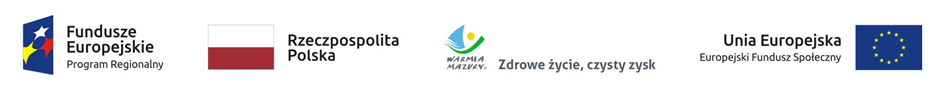 HARMONOGRAM REALIZACJU ZAJĘĆ Z PROJEKTU „ROZWÓJ UNIWERSALNYCH UMIEJĘTNOŚCI, POSTAW ORAZ KOMPETENCJI KLUCZOWYCH NIEZBĘDNYCH NA RYNKU PRACY  W SZKOLE PODSTAWOWEJ W WILCZKOWIE”Projekt pod nazwą: Rozwój uniwersalnych umiejętności, postaw oraz kompetencji kluczowych niezbędnych na rynku pracy w Szkole Podstawowej w Wilczkowie, o nr RPWM.02.02.01-28-0053/19 jest współfinansowany ze środków Unii Europejskiej w ramach Europejskiego Funduszu Społecznego.Jednostka realizująca projekt: Szkoła Podstawowa w Wilczkowie.Projekt pod nazwą: Rozwój uniwersalnych umiejętności, postaw oraz kompetencji kluczowych niezbędnych na rynku pracy w Szkole Podstawowej w Wilczkowie, o nr RPWM.02.02.01-28-0053/19 jest współfinansowany ze środków Unii Europejskiej w ramach Europejskiego Funduszu Społecznego.Jednostka realizująca projekt: Szkoła Podstawowa w Wilczkowie.Lp.Rodzaj zajęćProwadzącyGrupaDzień/Czas trwania1Zajęcia rozwijające z języka angielskiegoDorota Łukasiak - DecykIWtorek 12.10-12.552Zajęcia rozwijające z języka angielskiegoDorota Łukasiak - DecykIIPoniedziałek 13.10-13.553Zajęcia dydaktyczno-wyrównawcze z języka angielskiegoDorota Łukasiak - DecykIPiątek 12.10-12.554Zajęcia dydaktyczno-wyrównawcze z języka angielskiegoDorota Łukasiak - DecykIIPiątek 13.10-13.555Zajęcia rozwijające z języka niemieckiegoMałgorzata RawskaIPiątek 12.10-12.556Zajęcia rozwijające z języka niemieckiegoMałgorzata RawskaIIPiątek 14.05-14.507Zajęcia dydaktyczno-wyrównawcze z języka niemieckiegoMałgorzata RawskaIWtorek 12.10-12.558Zajęcia dydaktyczno-wyrównawcze z języka niemieckiegoMałgorzata RawskaIIPoniedziałek 13.10-13.559Zajęcia dydaktyczno-wyrównawcze z matematykiBeata StasiowskaICzwartek 12.10-12.5510Zajęcia dydaktyczno-wyrównawcze z matematykiMałgorzata PołoniewiczIIWtorek 13.10-13.5511Zajęcia dydaktyczno-wyrównawcze z matematykiMałgorzata PołoniewiczIIIPiątek 14.05-14.5012Zajęcia z uczniami szczególnie uzdolnionymi - zajęcia rozwijające z matematykiMałgorzata PołoniewiczIPiątek 13.10-13.5513Zajęcia z uczniami szczególnie uzdolnionymi - zajęcia rozwijające z matematykiMałgorzata PołoniewiczIPiątek 13.10-13.5513Zajęcia z uczniami szczególnie uzdolnionymi - zajęcia rozwijające z matematykiMałgorzata PołoniewiczIIPoniedziałek 14.05-14.50Lp.Rodzaj zajęćProwadzącyGrupaDzień/Czas trwania14Zajęcia rozwijające przyrodniczeJadwiga Stasiewicz KuhnIIPiątek 11.10-11.5515Zajęcia rozwijające przyrodniczeJadwiga Stasiewicz KuhnIIIPiątek 13.10-13.5516Zajęcia rozwijające przyrodniczeBeata StasiowskaIŚroda 12.10-12.5517Zajęcia rozwijające przyrodniczeBeata StasiowskaIVWtorek 12.10-12.5518Zajęcia rozwijające przyrodniczeAneta TomaszkiewiczVWtorek 12.10-12.5519Zajęcia rozwijające przyrodniczeAneta TomaszkiewiczVIPoniedziałek 14.05-14.5020Zajęcia rozwijające z programowaniaAdam WłodarskiIPiątek 11.10-11.5521Zajęcia rozwijające z programowaniaAdam WłodarskiIIPoniedziałek 13.10-13.5522Zajęcia rozwijające z programowaniaAdam WłodarskiIIIWtorek 13.10-13.5523Zajęcia rozwijające z programowaniaAdam WłodarskiIVPiątek 13.10-13.5524Zajęcia rozwijające teatralneJoanna HorydIPiątek 13.10-13.5525Zajęcia z logopedąJolanta BanasikICzwartek 13.10-13.5526Zajęcia z logopedąJolanta BanasikIIPiątek 13.10-13.5527Zajęcia z logopedąJolanta BanasikIIIPoniedziałek 14.05-14.5028Zajęcia z logopedąJolanta BanasikIVPoniedziałek 13.10-13.5529Zajęcia korekcyjno-kompensacyjneAneta TomaszkiewiczIPiątek 14.05-14.5030Zajęcia korekcyjno-kompensacyjneJoanna HorydIIPoniedziałek 13.10-13.5531Zajęcia terapii sensorycznejAlicja KosińskaIPoniedziałek 14.05-14.5032Zajęcia terapii sensorycznejAlicja KosińskaIIPoniedziałek 13.10-13.5533Trening Umiejętności SpołecznychJolanta BanasikIPiątek 14.05-14.50